3.8.2023, PezinokNové registrácie pre ochranu dizajnov. Tri nové dizajny produktov z upcyklovaných materiálov pod záštitou EUIPO. 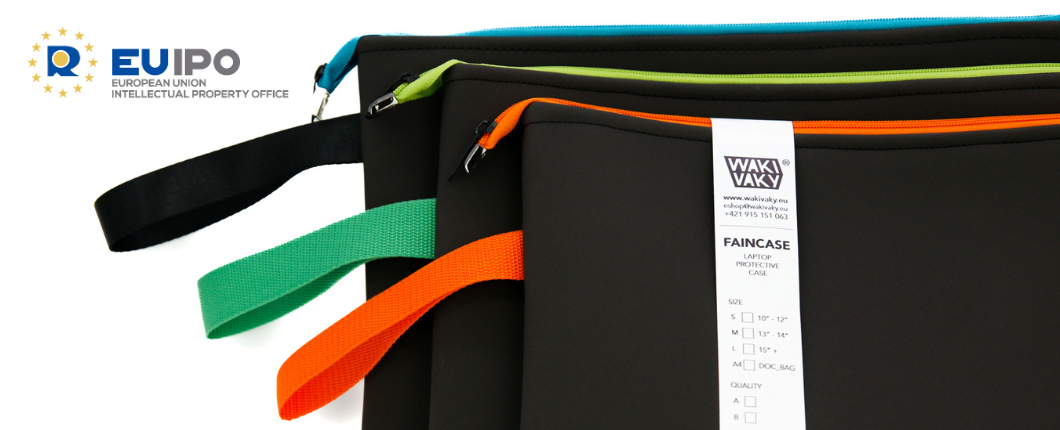 V ateliéri R&D v Pezinku prebieha vývoj nových produktov značky WAKIVAKY. Vývojový tím celoročne produkuje návrhy, ktoré sú ďalej posudzované, upravované a testované v praxi. Tie najlepšie dizajny produktov, ktoré prejdú testami, si nechávame registrovať prostredníctvom európskej kancelárie EUIPO. Najnovšie sa nám podarilo zaregistrovať tieto tri dizajny:EU dizajn pre produkt "HACHAI, HACHAI Sitting Bag"  č. 015023121EU dizajn pre produkt "FAINCASE, Laptop/Notebook Case" č. 015023120EU dizajn pre produkt "FAINBAG, TOTE Bag Jaguar" č.  015023120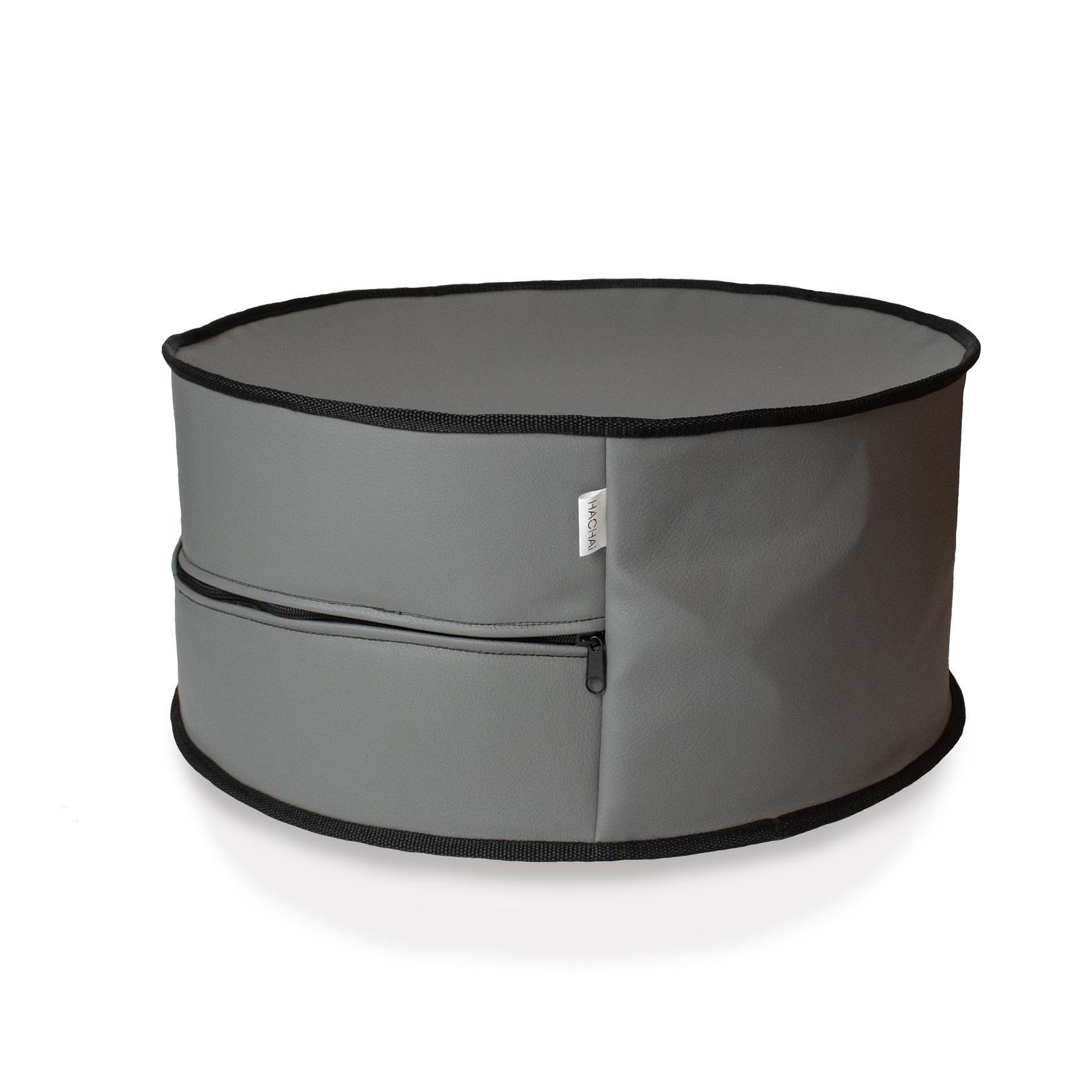 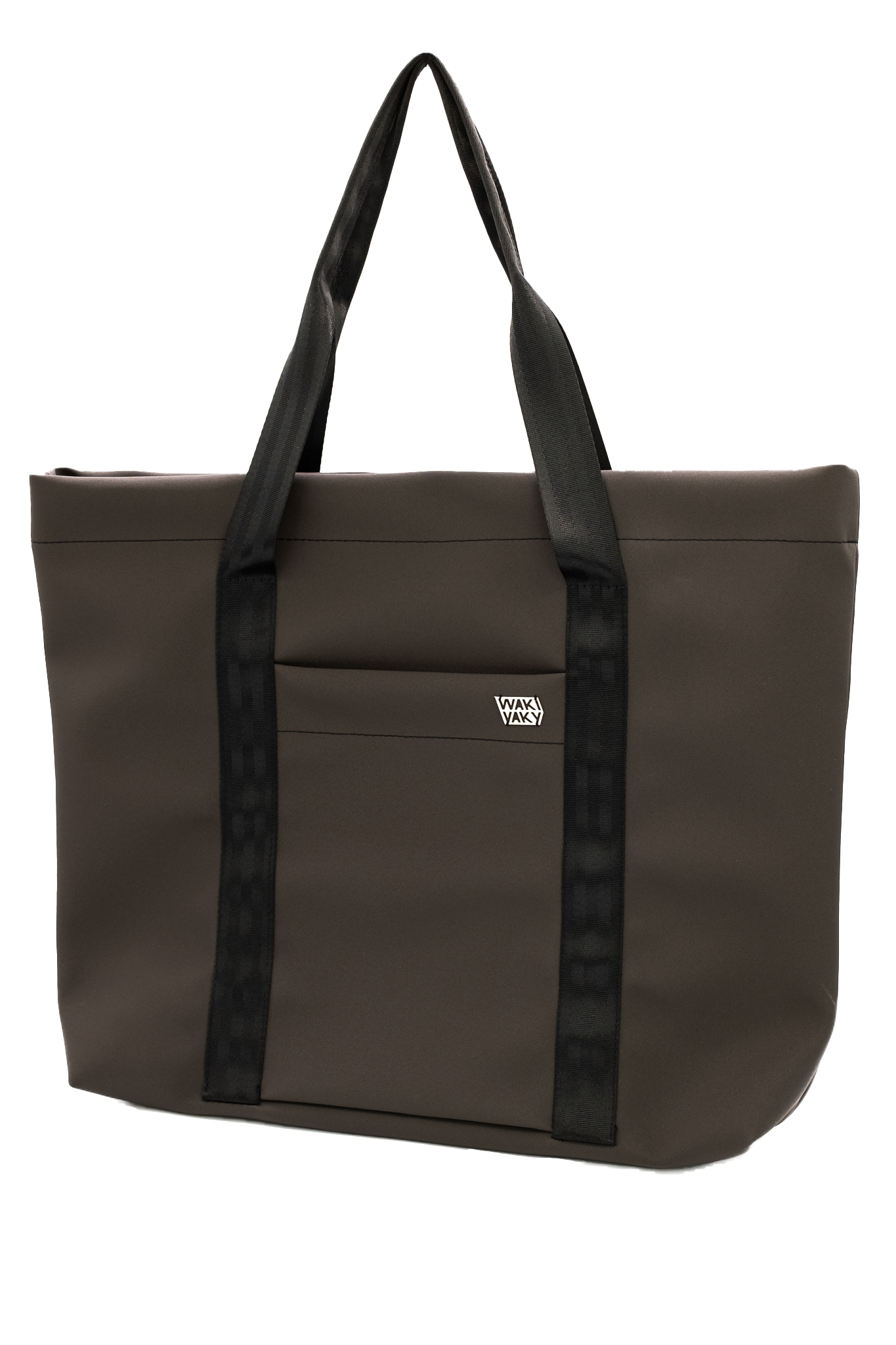 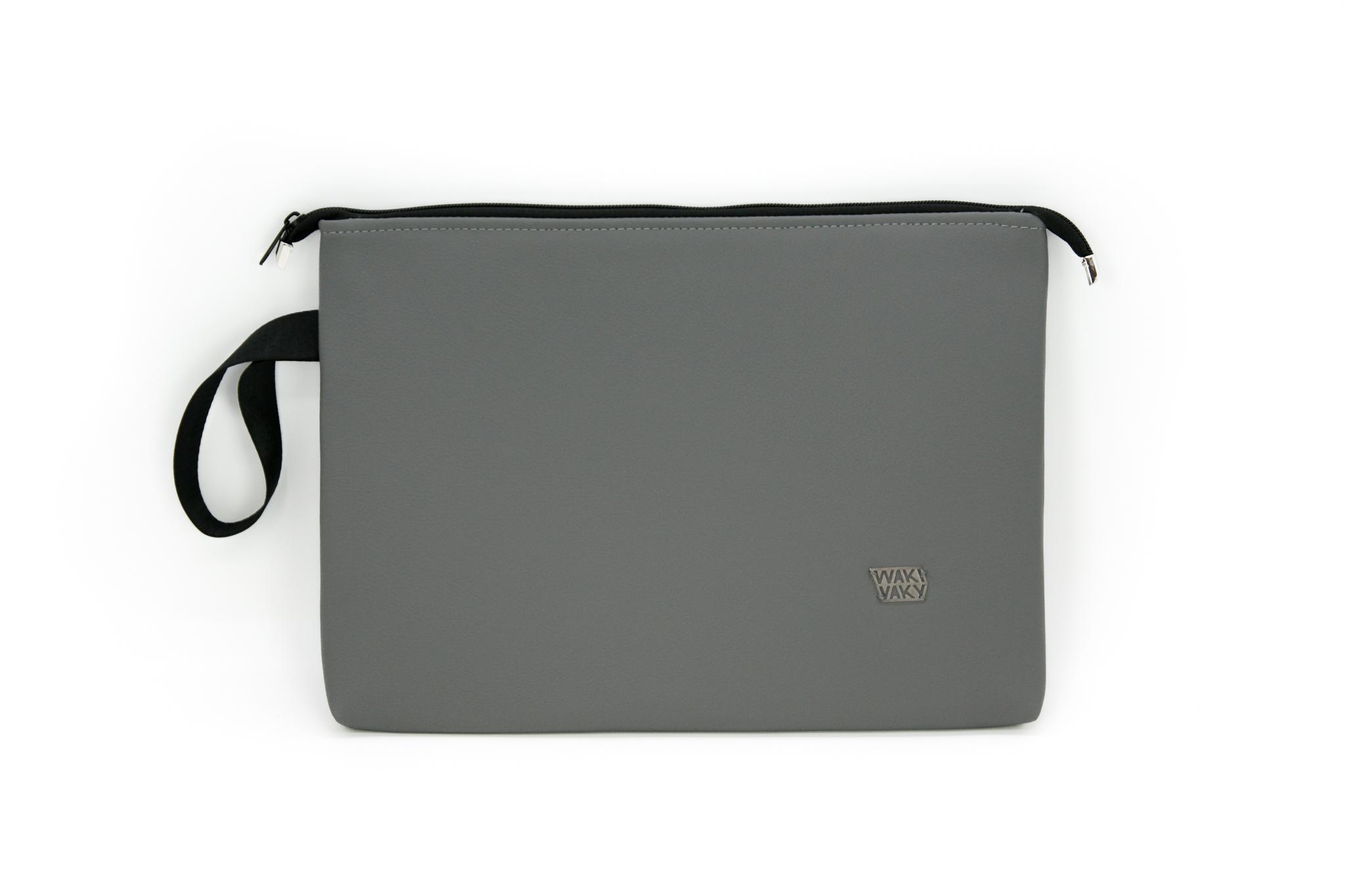 HACHAI Sitting Bag                          FAINBAG TOTE Bag Jaguar	              FAINCASE Laptop/Notebook Case